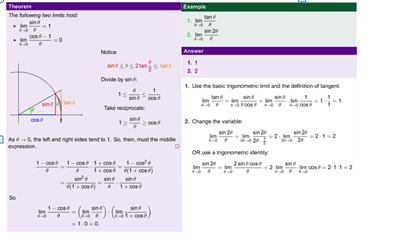 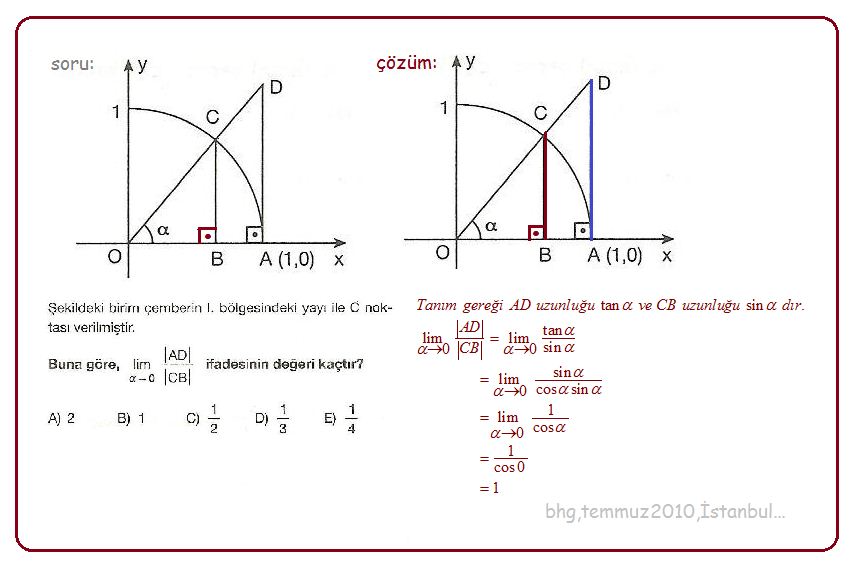 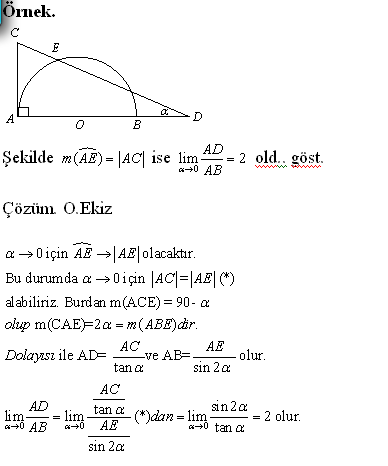 ,,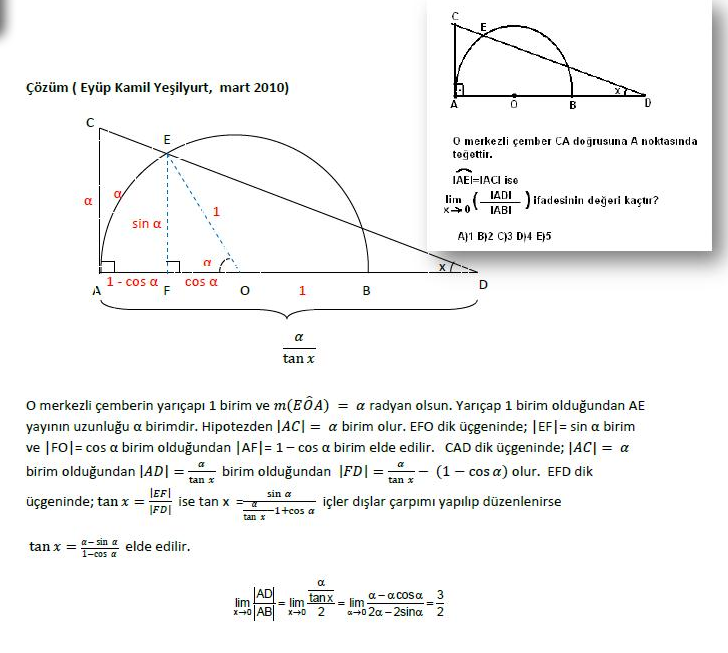 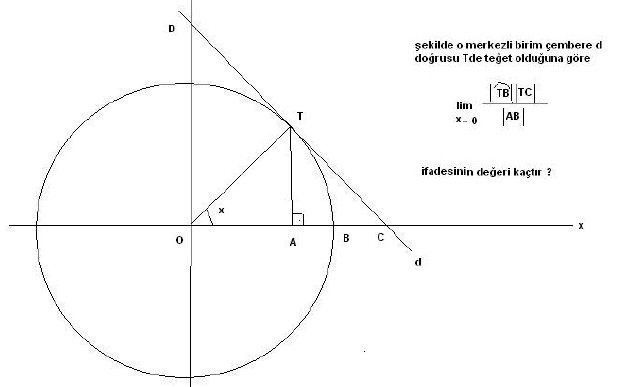 Çözüm:Birim çember olduğundan |OA|=cosx, |AB|=1 – cosx, |TC|=tanx ve birim çemberde yay uzunluğu radyan türünden merkez açının öşçüsüne eişit olduğundan  olur. Değerler yerine yazılırsaOlarak bulunur.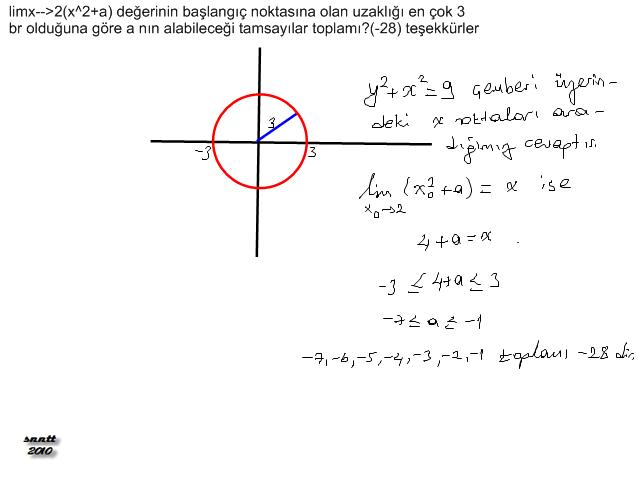 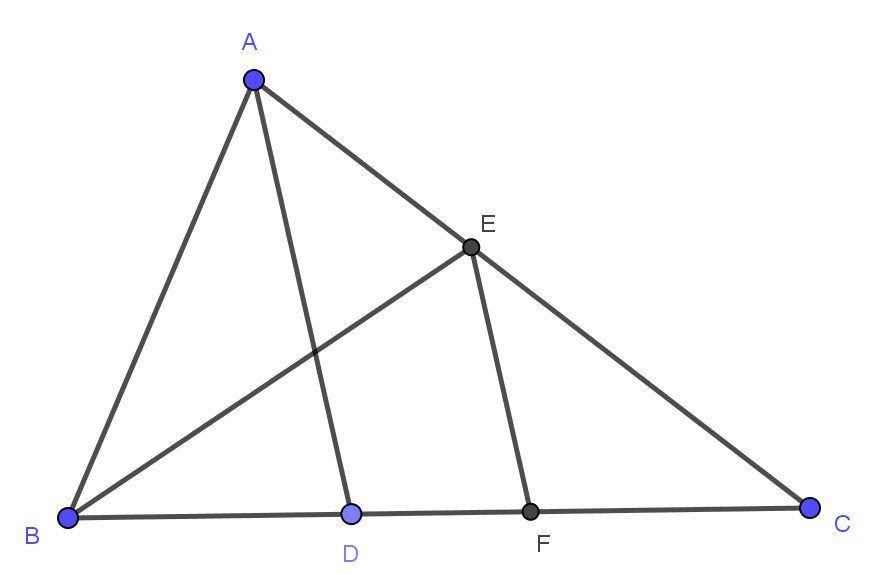 Yukarıdaki şekilde [BE], ABC a.ısnın açıortayı, D noktası [BC] üzerinde bir nokta ve [EF]//[AD]  olmak üzere  ifadesinin değeri ne olur.Çözüm:[EF]//[AD] olduğundan CAD üçgeninde temel orantı kuralı gereği   olur.ABC üçgeninde [BE] açıortay olduğundan   olur. Bu iki orantıdan  olur..  olacaktır. Yani limit işlemi olarak bulunur.